Directorio de Agencias de PRDirectorio de Municipios de PRDirectorio de Agencias Federales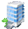 Oficina CentralDirección PostalTeléfonos / FaxHorario de ServicioEdificio Centro Europa  Piso 6	1492 Ave. Ponce de León Santurce, PR			PO Box 11855Fernández Juncos StationSan Juan, PR 00910-3855Tel.: (787) 723-3131 cuadroTel.: (787) 723-7039 consultas y querellasTel.: 1 (800) 981-7711 libre de cargosTel Audio Impedido: N/AFax: (787) 723-4042Lunes viernes8:00am - 4:30pmEjecutivo:Lcdo. Rafael Blanco LatorreCerca de:Frente a Bellas Artes Parada 22Web:http://www.ocif.gobierno.pr/ Sombrilla:Oficina del Comisionado de Instituciones FinancierasMapa:Ruta AMA:B16, M3Parada TU:Sagrado Corazón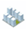 Oficinas de Servicio a través de Puerto RicoOficinas de Servicio a través de Puerto RicoOficinas de Servicio a través de Puerto RicoOficinas de Servicio a través de Puerto RicoDirección Física Dirección PostalTeléfonos / Fax Horario de ServicioN/A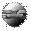 Otros Enlaces